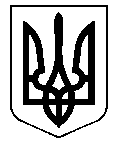 ТАЛЬНІВСЬКА РАЙОННА РАДАЧеркаської областіVІ скликанняР І Ш Е Н Н Я Від 12.03.2013 №  20-25                 м.ТальнеПро  депутатський  запитСвідерського Ю.В.Відповідно до пункту 9 частини 1 статті 43, статті 59 Закону України «Про місцеве самоврядування в Україні»,  статей 21, 22 Закону України «Про статус депутатів місцевих рад», розглянувши депутатський запит депутата районної ради Свідерського Юрія Володимировича, районна рада ВИРІШИЛА:Підтримати депутатський запит Свідерського Ю.В. (додається).Направити депутатський запит для розгляду Тальнівській районній державній адміністрації.3.	 Райдержадміністрації про наслідки розгляду депутатського запиту проінформувати районну раду та депутата в установлений чинним законодавством України термін. 4. Контроль за виконанням рішення покласти на постійну комісію районної ради з питань регламенту, депутатської діяльності та етики. Голова районної ради                                                                        В.С.Глухенький